Рекомендации для родителейХотите воспитать одаренного ребенка? Тогда воспользуйтесь советами Дэвида Льюиса, обобщившего опыт тысяч семей.Я отвечаю на все вопросы ребенка насколько возможно терпеливо и честно.Серьезные вопросы и высказывания ребенка я воспринимаю всерьез.Я поставил стенд, на котором ребенок может демонстрировать свои работы.Я не ругаю ребенка за беспорядок в его комнате или на столе, если это связано с творческим занятием и работа еще не закончена. Я предоставил ребенку комнату или часть комнаты исключительно для его занятий.Я показываю ребенку, что он любим таким, какой он есть, а не за его достижения.Я поручаю ребенку посильные заботы.Я помогаю ребенку строить его собственные планы и принимать решения.Я беру ребенка в поездки по интересным местам.Я помогаю ребенку улучшить результат его работы.Я помогаю ребенку нормально общаться с детьми из разных социальных и культурных слоев.Я устанавливаю разумный поведенческий стандарт и слежу, чтобы ребенок ему следовал.Я никогда не говорю ребенку, что он хуже других детей.Я никогда не наказываю ребенка унижением.Я снабжаю ребенка книгами и материалами для его любимых занятий.Я приучаю ребенка мыслить самостоятельно.Я регулярно читаю ребенку.Я приучаю ребенка к чтению с малых лет.Я побуждаю ребенка придумывать истории, фантазировать.Я внимательно отношусь к индивидуальным потребностям ребенка.Я нахожу время каждый день, чтобы побыть с ребенком наедине.Я позволяю ребенку принимать участие в планировании семейных дел и путешествий.Я никогда не дразню ребенка за ошибки.Я хвалю ребенка за выученные стихи, рассказы и песни.Я учу ребенка свободно общаться с взрослыми любого возраста.Я разрабатываю практические эксперименты, чтобы помочь ребенку больше узнать.Я позволяю ребенку играть со всяким хламом.Я побуждаю ребенка находить проблемы и затем решать их.В занятиях ребенка я нахожу достойное похвалы.Я не хвалю его беспредметно и неискренне.Я честен в оценке своих чувств к ребенку.Не существует тем, которые я совершенно исключаю для обсуждения с ребенком.Я даю возможность действительно принимать решения.Я помогаю ребенку быть личностью.Я помогаю ребенку находить заслуживающие внимания телепрограммы.Я развиваю в ребенке позитивное восприятие его способностей.Я никогда не отмахиваюсь от неудач ребенка, говоря: «Я этого тоже не умею».Я поощряю в ребенке максимальную независимость от взрослых.Я верю в здравый смысл ребенка и доверяю ему.Я предпочитаю, чтобы основную часть работы, за которую взялся ребенок, он выполнял самостоятельно, даже если я не уверен в позитивном конечном результате.    Если вы согласны с 20% из этих советов, то, вероятно, над остальными стоит еще подумать. Но если они вас устраивают полностью или хотя бы на 90%, пожалуй, вам следует несколько охладить воспитательный пыл и предоставить большую свободу, как себе, так и ребенку. 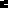 